Accès au centre-ville d'Arles et possibilités de stationnementPar la routeCeux qui viennent de Marseille, Aix en Provence, Alpes Maritimes, Alpes de hautes Provence, Hautes AlpesVous arrivez par l'autoroute A54.Prendre la sortie 5 Arles-Centre / Arles-Barriol.Stationnements :Parking gratuit dans l'Avenue Sixte Quenin (P3 sur le plan :10-15 minutes à pied de l'Hôtel de ville).Parking payant du Centre couvert sur le Boulevard des Lices (5 minutes à pied).Ceux qui viennent du VaucluseVous arrivez par la N570, à partir de l'entrée d'Arles, suivre Arles-Centre.Au rond-point avec la fontaine, vous serez sur la Place Lamartine. Parking gratuit (P4 sur le plan : 15 minutes à pied).Parking gratuit le long du Boulevard Emile Combes.Parking payant du Centre Couvert sur le Boulevard des Lices (5 minutes à pied).Par la gareDe la gare, gagnez la Place Lamartine, rentrez à l'intérieur des remparts par les deux tours et prendre la rue de la Cavalerie en direction de l'Hôtel de ville (20 minutes à pied).Hôtel de villePlace de la République13200 Arlestel : 04 90 49 36 36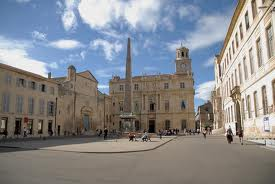 Ecole Nationale Supérieure de la Photographie16 Rue des arènes13200 Arlestel : 04 90 99 33 33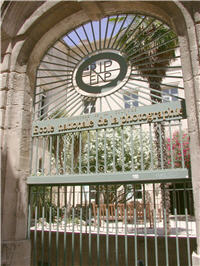 Restaurant Les 2 Suds3 Place Félix ReyEspace Van Gogh13200 Arlestel : 04 90 93 34 56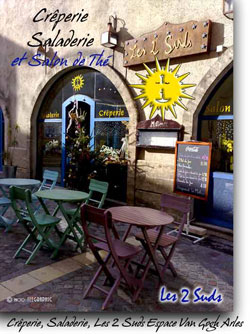 